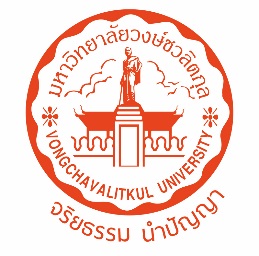 รายงานการประชุมงานแผนและบริหารความเสี่ยง ประจำเดือน มิถุนายน 2563 ครั้งที่ 1/2563วันศุกร์ ที่ 19 มิถุนายน พ.ศ. 2563 เวลา 09.00-11.00 น.ณ ห้องเรียน 4303 อาคารขวัญทอง มหาวิทยาลัยวงษ์ชวลิตกุลรายนามผู้เข้าร่วมประชุมเริ่มประชุมเวลา 09.00 น.วาระที่ 1 เรื่องแจ้งเพื่อทราบ	1.1 เรื่องแจ้งจากประธาน รองศาสตราจารย์ ดร.รัชนี ศุจิจันทรรัตน์ ประธานในที่ประชุมได้แจ้งให้ที่ประชุมทราบดังนี้	      1) ขอให้ทุกท่านดำเนินการป้องกันและการแพร่ระบาดของโรคติดเชื้อโรคไวรัสโคโรน่า 2019 (COVID 19) ตามมาตรการป้องกันของกระทรวงสาธารณสุขอย่างเคร่งครัด และขอให้ตรวจวัดอุณหภูมิร่างกาย ณ จุดคัดกรอง และให้จดบันทึกอุณหภูมิตามเอกสารที่สำนักอธิการส่งให้		มติที่ประชุม : รับทราบ	2) ปรับปรุงแก้ไขประกาศมหาวิทยาลัยวงษ์ชวลิตกุล เรื่อง อัตราค่าใช้จ่ายของมหาวิทยาลัยวงษ์ชวลิตกุล อนุมัติให้ปรับปรุงแก้ไขข้อ 3 ใหม่ ดังนี้ อัตราค่าเบี้ยเลี้ยงการไปปฏิบัติการสอนในต่างจังหวัดคนละ 200 บาท/วัน และยกเลิก ไม่จ่ายค่าเบี้ยเลี้ยงในการไปประชุม/อบรม/สัมมนา รวมทั้งการไปปฏิบัติหน้าที่ในต่างจังหวัด ในทุกตำแหน่งงาน ตั้งแต่วันที่ 1 กรกฎาคม 2563 เป็นต้นไป		มติที่ประชุม : รับทราบ	3) สรุปผลการติดตามผลการดำเนินงานตามแผนปฏิบัติการ มหาวิทยาลัยวงษ์ชวลิตกุล ปีการศึกษา 2562 รอบ 12 เดือน (มิถุนายน 2562-พฤษภาคม 2563) มีหน่วยงานที่ยังไม่ส่งรายงานได้แก่ คณะสถาปัตยกรรมศาสตร์ และหน่วยงานที่ส่งรายงานแล้วแต่ยังได้ข้อมูลไม่สมบูรณ์ ได้แก่ 	4) สรุปผลการดำเนินงานการบริหารความเสี่ยง ระดับมหาวิทยาลัย ปีการศึกษา 2563 รอบ 12 เดือน (มิถุนายน 2562-พฤษภาคม 2563) เฉพาะประเด็นที่มีความเสี่ยงสูง-สูงมาก มีจำนวน 7 ประเด็น ได้แก่	    1. จำนวนนักศึกษาที่รับเข้าใหม่มีจำนวนลดลง	    2. ทุนสนับสนุนวิจัยหรืองานสร้างสรรค์จากภายในและภายนอกสถาบันต่อจำนวนอาจารย์ประจำยังมีน้อย		3. อาจารย์มีตำแหน่งทางวิชาการมีน้อย	    4. อาจารย์ที่มีวุฒิการศึกษาระดับปริญญาเอกมีน้อย	    5. ผลประกอบการระดับหลักสูตรมีรายได้ต่ำกว่ารายจ่าย	    6. การจัดหลักสูตรระยะสั้นเพื่อให้เกิดรายได้มีน้อย	    7. อัตราการลาออกของอาจารย์และไม่สามารถสรรหาอาจารย์หรือบุคลากรที่มีความรู้ความสามารถหรือประสบการณ์มาทดแทนได้	ซึ่งประเด็นความเสี่ยงดังกล่าว จะต้องนำมาพิจารณาเพื่อหาแนวทางในการลด/ควบคุมความเสี่ยงในปีการศึกษา 2563 ทั้งนี้จะนำเสนอที่ประชุม			มติที่ประชุม : รับทราบวาระที่ 2 รับรองรายงานการประชุมครั้งที่แล้ว	  -ไม่มีวาระที่ 3 เรื่องอื่น ๆ 1) กำหนดการจัดทำแผนการบริหารความเสี่ยง ปีการศึกษา 2563	งานแผนและบริหารความเสี่ยง ได้กำหนดการประชุมการจัดทำแผนการบริหารความเสี่ยง โดยจะเรียนเชิญคณะกรรมการบริหารความเสี่ยง ระดับมหาวิทยาลัย เข้าร่วมประชุมเพื่อจัดทำแผนการบริหารความเสี่ยง ปีการศึกษา 2563 พร้อมทั้งเสนอวิธีการจัดการความเสี่ยง สำหรับความเสี่ยงที่ยังเหลืออยู่ ในวันพฤหัสบดีที่ 23 กรกฎาคม 2563 เวลา 09.00-12.00 น. ณ ห้องเรียน 4305 อาคารขวัญทอง		มติที่ประชุม : รับทราบ2) มติที่ประชุม : รับทราบและดำเนินการเพิ่มข้อมูลลงในปฏิทินการปฏิบัติงานฯประชุมครั้งต่อไป วันศุกร์ ที่ 25 ธันวาคม 2563ปิดประชุมเวลา 11.30 น.				(นางสาวอุมาพร  กระจ่างโพธิ์)เลขานุการงานแผนและบริหารความเสี่ยงผู้บันทึกรายงานการประชุม1รองศาสตราจารย์ ดร.รัชนีศุจิจันทรรัตน์รองอธิการบดีฝ่ายแผนและพัฒนา/ผู้อำนวยการสำนักแผนและประกันคุณภาพ2อาจารย์ ดร.สุจินดา สถิรอนันต์หัวหน้างานแผนและบริหารความเสี่ยง3นางสาว มาณิการ์ สวนหนองปลิงเจ้าหน้าที่งานแผนและบริหารความเสี่ยง4นางสาว ทัชมา ขันธวิธิเจ้าหน้าที่งานแผนและบริหารความเสี่ยง5นางสาว อุมาพร กระจ่างโพธิ์เลขานุการงานแผนและบริหารความเสี่ยง